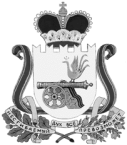 АДМИНИСТРАЦИЯВЯЗЬМА-БРЯНСКОГО СЕЛЬСКОГО ПОСЕЛЕНИЯВЯЗЕМСКОГО РАЙОНА СМОЛЕНСКОЙ ОБЛАСТИП О С Т А Н О В Л Е Н И Еот  19.01.2017                                                                                                     № 1Руководствуясь Земельным кодексом Российской Федерации, Федеральным законом от 25.10.2001 № 137-ФЗ «О введении в действие Земельного кодекса Российской Федерации», Федеральным законом от 23.06.2014 № 171-ФЗ «О внесении изменений в Земельный кодекс Российской Федерации и отдельные законодательные акты Российской Федерации», Уставом Вязьма-Брянского сельского поселения Вяземского района Смоленской области, рассмотрев заявление гражданина,Администрация Вязьма - Брянского сельского поселения Вяземского района Смоленской области   п о с т а н о в л я е т:Передать в аренду земельный участок, входящий в категорию земель населенных пунктов, расположенный по адресу: Смоленская область, Вяземский район, Вязьма-Брянское сельское поселение, с. Вязьма-Брянская, ул. Центральная, в районе дома № 8, площадью 979 кв.м, кадастровый № 67:02:3170101:211, сроком на 20 лет, Бабаеву Шаиру Назим-Оглы, для индивидуального жилищного строительства.Глава  муниципального образованияВязьма - Брянского сельского поселенияВяземского района Смоленской области		          	         В.П. Шайторова                                                                                                                                                                                                                                                                                                                                                                                                                                                                                                                                                                                                                                                                                                                                                                                                                                                                                                                                                                                                                                                                                                                                                                                                                                                                                                                                                                                                                                                                                                                                                                                                                                                                                                              О передаче в аренду земельного участка